 КАРАР                                                                                              РЕШЕНИЕ                                                                    О деятельности Совета и администрации сельского поселения Карабашевский сельсовет муниципального района Илишевский район Республики Башкортостан за 2016 год.      Заслушав отчет главы сельского поселения Карабашевский сельсовет муниципального района Илишевский район РБ  Шангареева Р.И. «О деятельности Совета и администрации сельского поселения Карабашевский сельсовет муниципального района Илишевский район Республики Башкортостан за 2016год», Совет сельского поселения Карабашевский сельсовет муниципального района Илишевский район Республики Башкортостан  РЕШИЛ:   1. Отчет «О деятельности Совета и администрации сельского поселения Карабашевский сельсовет муниципального района Илишевский район Республики Башкортостан за 2016 год» принять к сведению.   2. Считать необходимым в 2017 году направить усилия Совета и администрации на:– обеспечение дальнейшего улучшения организационной и нормативно-правовой работы в свете требований действующего федерального и республиканского законодательства, положений Устава сельского поселения Карабашевский сельсовет; - активизировать работу депутатов по выполнению депутатских полномочий, проведений встреч и приема  избирателей.    3.  Председателям постоянных комиссии Совета систематически проводить аналитическую работу по изучению исполнения законодательства и муниципальных правовых актов в сфере деятельности постоянных комиссий , предварительно рассматривать проекты решений Совета и программ, давать по ним заключения     4. В соответствии с требованиями  действующего законодательства ревизионной комиссии Совета сельского поселения активизировать и усилить контрольные функции, направленные на укрепление доходной базы местных бюджетов на обеспечение их эффективного использования.    5. Определить  приоритетными направлениями  в деятельности администрации сельского поселения Карабашевский сельсовет муниципального района Илишевский район Республики Башкортостан на 2017 год:        - выполнение намеченных программ по реконструкции  и ремонту объектов социально-культурного назначения;        -  обеспечить население доступной и квалификационной  медицинской помощью, активизировать пропаганду здорового образа жизни, усилить работу физкультурно-оздоровительных и спортивных клубов, образовательных, культурно- просветительных учреждений;        - повышение уровня организаторской работы среди населения, способствовать дальнейшему развитию сферы услуг, малого бизнеса и предпринимательства,  улучшить организацию закупок излишков производимых ими продукции;Глава Сельского поселения:                                                                            Р.И. Шангареев с. Карабашево 16 февраля 2017 года            № 12-1Башортостан РеспубликаҺымуниципаль районЫНЫҢилеш районыКАРАБАШ ауыл советыауыл билӘмӘҺе советыБашортостан РеспубликаҺымуниципаль районЫНЫҢилеш районыКАРАБАШ ауыл советыауыл билӘмӘҺе советыБашортостан РеспубликаҺымуниципаль районЫНЫҢилеш районыКАРАБАШ ауыл советыауыл билӘмӘҺе советы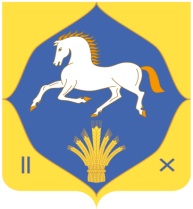 совет сельского поселенияКАРАБАШЕВСКИЙ сельсовет муниципальнОГО районАилишевский районреспубликИ башкортостан